Publicado en Madrid el 01/12/2023 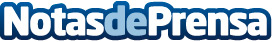 AXA Partners lanza 'Real Life Stories', una serie de vídeos creados a partir de testimonios de clientes En esta serie, se destaca la labor de asistencia de los agentes de la compañía. Se muestra cómo ayudan a los clientes en momentos delicados, mientras gestionan una red internacional de profesionales y proveedores para asistirles. El primer episodio transcurre en España y presenta a protagonistas reales para quienes AXA Partners encuentra una solución en tiempo récordDatos de contacto:Mar San SegundoComunicación externa+34 696 95 28 56Nota de prensa publicada en: https://www.notasdeprensa.es/axa-partners-lanza-real-life-stories-una-serie Categorias: Comunicación Marketing Seguros Movilidad y Transporte Digital http://www.notasdeprensa.es